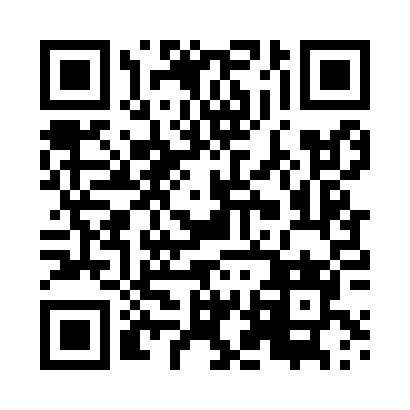 Prayer times for Usciszowice, PolandWed 1 May 2024 - Fri 31 May 2024High Latitude Method: Angle Based RulePrayer Calculation Method: Muslim World LeagueAsar Calculation Method: HanafiPrayer times provided by https://www.salahtimes.comDateDayFajrSunriseDhuhrAsrMaghribIsha1Wed2:515:1212:345:407:5710:092Thu2:485:1112:345:417:5910:113Fri2:455:0912:345:428:0010:144Sat2:425:0712:345:438:0210:175Sun2:385:0512:345:448:0310:206Mon2:355:0412:345:458:0510:237Tue2:325:0212:345:468:0610:268Wed2:285:0112:345:478:0810:299Thu2:254:5912:345:488:0910:3210Fri2:224:5712:345:488:1110:3511Sat2:194:5612:345:498:1210:3812Sun2:184:5412:345:508:1410:4113Mon2:184:5312:345:518:1510:4214Tue2:174:5112:345:528:1710:4315Wed2:164:5012:345:538:1810:4316Thu2:164:4912:345:548:2010:4417Fri2:154:4712:345:548:2110:4418Sat2:154:4612:345:558:2210:4519Sun2:144:4512:345:568:2410:4620Mon2:144:4412:345:578:2510:4621Tue2:144:4212:345:588:2610:4722Wed2:134:4112:345:588:2810:4723Thu2:134:4012:345:598:2910:4824Fri2:124:3912:346:008:3010:4925Sat2:124:3812:346:018:3110:4926Sun2:124:3712:356:018:3310:5027Mon2:114:3612:356:028:3410:5028Tue2:114:3512:356:038:3510:5129Wed2:114:3412:356:038:3610:5230Thu2:114:3312:356:048:3710:5231Fri2:104:3312:356:058:3810:53